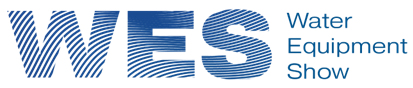 Please NotePlease save the form with your name in the title and return it and your photograph (head and shoulders shot) to john.howarth@arcadis.com , on or before Friday 1st December 2023. The conference and breakout programmes for the Water Equipment Show 2024 will be finalised in December 2023 and all applicants will be notified to confirm if their submission has been accepted.A draft version of the conference & breakout presentations must be submitted by the close of play on Friday 19th April 2024. The Pump Centre will review the submitted presentations and will confirm if any amends are needed.The final version of the presentation must be submitted to Pump Centre by Friday 3rd May  2024.The presentation, or a video of the presentation, will be published on the Pump Centre website after the Water Equipment Show.The copyright for all presentations published by the Pump Centre shall be vested in the Pump Centre.In submitting this form, you certify that all presentations are original works and have not been published elsewhere“Innovative Solutions to Water Industry Challenges in the 21st Century”“Innovative Solutions to Water Industry Challenges in the 21st Century”“Innovative Solutions to Water Industry Challenges in the 21st Century”Call for PresentationsCall for PresentationsCall for PresentationsNAMECOMPANYBIOGRAPHY (please insert a short personal biography of approximately 120 words)BIOGRAPHY (please insert a short personal biography of approximately 120 words)BIOGRAPHY (please insert a short personal biography of approximately 120 words)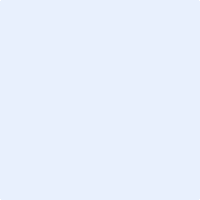 Please insert a head and shoulders image of yourself by clicking in the adjacent cell and send a copy of the image with this form to the Pump Centre.  The image provided should be as high resolution as possible. Please note the biography and image will be used to help publicise the conference and breakout sessions.I would like my presentation to be considered for:Main Conference  	 Break out session    Both Please click in the appropriate box I would like my presentation to be considered for:Main Conference  	 Break out session    Both Please click in the appropriate box I would like my presentation to be considered for:Main Conference  	 Break out session    Both Please click in the appropriate box Presentation TitlePresentation TitlePresentation TitlePresentation Synopsis (up to 60 words)Presentation Synopsis (up to 60 words)Presentation Synopsis (up to 60 words)Additional Detail (optional)Additional Detail (optional)Additional Detail (optional)